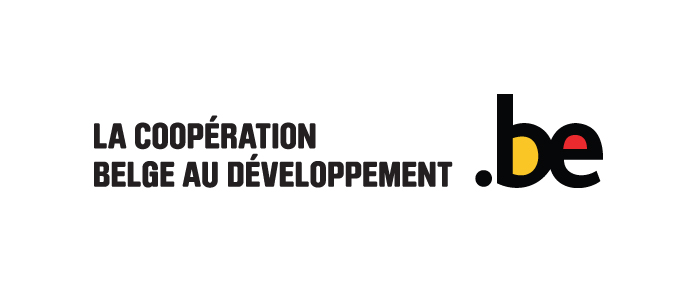  ANNEXE 5FICHE TECHNIQUE CATEGORIE 4(Evénement TV)Pour compléter cette fiche veuillez prendre connaissance des modalités et critères détaillés dans le cahier des charges, particulièrement dans la Partie1. B.1 et B.2PROJET ASPECTS TECHNIQUES PLAN PAR ÉTAPES Divisez votre projet en minimum 3 et maximum 6 périodes pertinentes (p.ex. durée des prises de vues, pré-production (écriture, repérages), production, postproduction, montage image et son, copie 0, …) La dernière étape doit préciser le moment de la diffusion de l’évènement ainsi que la date d’introduction des pièces justificatives . Attention, dans le cas d’un événement TV, le scénario s’il est développé après la remise du dossier doit être communiqué et le cas échéant discuté avec la DGD.  La ou les dates de diffusion sont évidemment importantes. CONTENU NARRATIFSCÉNARIO (joindre une conduite de la soirée, une idée des principaux sujets abordés et des intervenants le plus précisément possible)THEMESMESSAGEPAYS MIS EN SCENELIEN AVEC L’EDUCATION A LA CITOYENNETE MONDIALE ET IMPACT ATTENDU SUR LE GENREETHIQUEAUDIENCE et DIFFUSION (IMPACT)PUBLIC VISÉCANAL DE DIFFUSION (y compris internet, réseaux sociaux, radio, autre télévision)GARANTIES/PROMESSES FORMELLESQUALITE VISUELLE  et FORMELLECARACTÉRISTIQUES TECHNIQUES INTENTION DES PRODUCTEURS sur la qualité Visuelle et formelle de l’émissionEXPÉRIENCE ACCOMPAGNEMENT PEDAGOGIQUEMATERIEL ET SUIVI PEDAGOGIQUEAttention, ceci est un critère (bonus) d’évaluation ;  il est important de donner toutes les informations possibles afin que le jury puisse le prendre en compte.* ces montants doivent apparaitre dans le budget global final sans quoi on pourrait ne pas en tenir compte.EFFICIENCERappel :- En aucun cas il ne peut s’agir d’un événement de récolte de fonds.- Part du cofinancement (y compris les éventuels bonus) : max 50% du budget total- Veuillez introduire un budget raisonnable et cohérent en ligne avec l’ambition et les couts réels de l’émission.RECAPITULATIF DES DOCUMENTS OBLIGATOIRES A FOURNIR Une lettre d'accompagnement La fiche administrative complétée (voir annexe 1) La fiche technique complétée (voir annexe 2-3-4-5-6-7-8 selon la catégorie) Une description détaillée du projet (scénario, concept, nombre d'émissions pour un programme de télévision), …) Une note d’intention (sur le choix du sujet, l'approche choisie ou l'angle du fait, la forme, le style, la structure et l'approche visuelle) ;Toutes les données financières concernant le projet introduit : budget global (budget de pré et post production), plan de financement, …L’élaboration d’un dossier pédagogique est obligatoire pour les catégories 1, 2, 5, 6 et 7 et doit apparaître dans le budget.Au moins une garantie de diffusion substantielle via coproduction ou préachat d’une télévision ou un pré-accord avec un distributeur pour une série de salles et une mise à disposition en VOD pour les catégories 1, 2 et 5 ou un plan de diffusion précis dans le cas d’un projet numérique pour les catégories 6 et 7 (voir aussi  Point B. 2.2. Public et diffusion).Pour la catégorie 5 (aide à la promotion) : les liens des films à promouvoir sur une plateforme vidéo (Viméo) accessibles au moins 1 an et des accords concrets avec des experts, associations, salles, etc. (préciser lieux, personnes, distributeurs).  Une copie des derniers statuts de l’organisation tels que publiés au Moniteur belge, de même que la liste des membres du Conseil d'administrationLe bilan comptable de l’exercice précédent.Une 'déclaration sur l'honneur' précisant qu'aucun membre du Conseil d'administration n'est membre du SPF Affaires étrangères, Commerce extérieur et Coopération au développement ou des cellules stratégiques.Une lettre de la banque certifiant l’identité du détenteur du compte bancaire sur lequel le financement sera versé.Tout document et informations permettant d’évaluer le critère de « sélection qualitative » en ce qui concerne les références de production audiovisuelle (cfr partie 2B Critères de sélection et d’exclusion des soumissionnaires).La liste des œuvres et le CV du producteur.trice et du réalisateur.trice ou du concepteur.trice ainsi que les productions antérieures visibles sur plateforme vidéo  (facultatif pour les catégories 1, 2, 3, 4 et 5).Les documents et annexes y relatives doivent parvenir, compte tenu de la  date limite en version électronique Les offres électroniques doivent être envoyées via le site internet e-tendering https://eten.publicprocurement.be qui garantit le respect des conditions établies à l’article 14 §6 et 7 de la loi du 17 juin 2016.Nom de la structure de production Titre du projet Longueur de l’émissionLangue originalePersonne de contact Chaîne TV concernéePartenariat avec autres TVOui-nonÉTAPE de à nombre de semaines 1 2 3 4 5 6 Date d’introduction limite des pièces justificatives (après exécution totale du projet)SYNOPSIS (10 lignes maximum) Thème principal :Thème(s) secondaire(s) :Expliquer :Invités :Conduite de la soirée :Quel message le projet véhicule-t-il? Lieux de tournageLieux de fiction éventuelsPUBLIC CIBLE- Expliquer :Réflexion sur la prise en compte de la dimension genre dans le traitement et la démarche artistique du projet :Réflexion sur la prise en compte de la dimension diversité et la représentation des personnes du Sud dans le traitement et la démarche artistique du projet :Quel est le public cible de l’émission ? Expliquer :Etes-vous en négociation avec d’autres canaux de diffusion ?Indice d'audience / estimation (décrire le mode de calcul utilisé)Votre projet comprend-il des éléments de diverses catégories (projets combinés ou multimédias) ?Si oui, spécifier :Commentaire éventuel concernant la distribution et/ou la diffusion… Stratégie de communication visant à annoncer l’événement au public Pour le bonus optionnel(facultatif pour la categ 4)
Collaboration et diffusion sur d’autres TV nationales ? – OUI/NON Si oui, expliquer :-quelle TV ?  -quelle collaboration ?-chaine, programme, date et heure de diffusion sur la télé partenaire :…Buget prévu pour la collaboration:Production, Préachat /coproduction avec TV : oui/non.Préciser :Commentaire sur les caractéristiques techniquesExpliquer :Expérience audiovisuelle du réalisateur et du porteur de projet de l’émission :Avez-vous déjà réalisé des projets dans le passé sur des thématiques de développement, des relations Nord/Sud et de la coopération au développement ? Spécifier. Pour le bonus optionnel (facultatif pour categ 4) matériel et suivi pédagogique? – OUI/NON 
Si oui, expliquer :Budget prévu pour ce suivi pédagogique* :Autre :Budget total du projet 
hors TVABudget total du projet 
hors TVA                            EUR                            EURFinancement total demande a la DGD
montant de base + bonus, hors TVAFinancement total demande a la DGD
montant de base + bonus, hors TVA                            EUR                            EURMontant de base (hors TVA)Attention : voir le cahier des charges afin de connaître les fourchettes possibles selon chaque catégorieMontant de base (hors TVA)Attention : voir le cahier des charges afin de connaître les fourchettes possibles selon chaque catégorie                            EUR                            EURMontant des bonus (hors TVA)Attention : voir le cahier des charges afin de connaître les bonus possibles selon chaque catégorieAttention : si un bonus est sollicité , le budget du film doit inclure les dépenses liées à ce posteMontant des bonus (hors TVA)Attention : voir le cahier des charges afin de connaître les bonus possibles selon chaque catégorieAttention : si un bonus est sollicité , le budget du film doit inclure les dépenses liées à ce poste                            EUR                            EURIndiquez le/les bonus vous souhaitez demander :Indiquez le/les bonus vous souhaitez demander :Indiquez le/les bonus vous souhaitez demander :Indiquez le/les bonus vous souhaitez demander :collaboration et diffusion sur autre TV nationale (pas tv locales) :collaboration et diffusion sur autre TV nationale (pas tv locales) :+ 20.000 EURstratégie et élaboration d’accompagnement pédagogique complémentaire/Autre outil d’approfondissement :stratégie et élaboration d’accompagnement pédagogique complémentaire/Autre outil d’approfondissement :+7.000 EURDEROGATION 6% TVA : OUI/NONSi oui, expliquez :